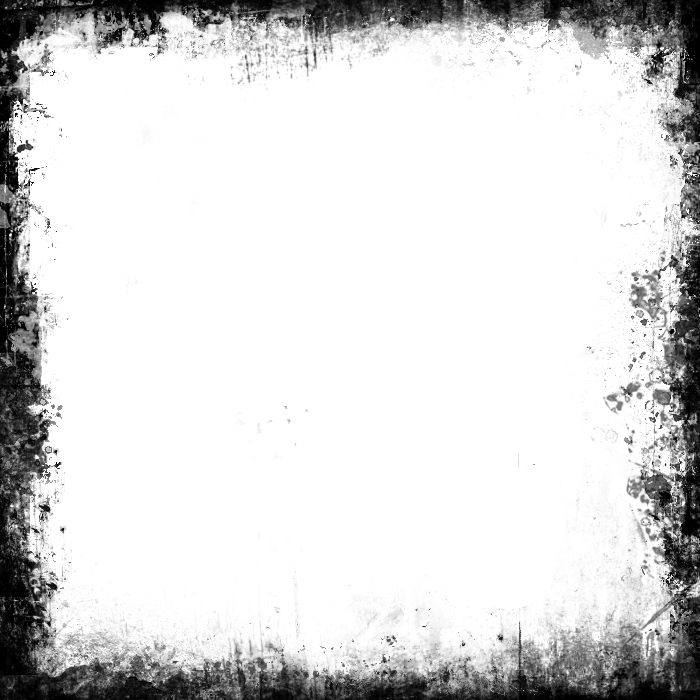 The Northern Lights Arts Council is offering up to four (4) $150 scholarships to students who have completed grades 5-12 who are interested in attending
International Music Camp
Munich students are eligible to apply for any session including:music, visual, or performing arts.Information on the various sessions offered can be found at the IMC website: www.internationalmusiccamp.com Applicants must complete and return the following form by April 1, 2019 to:
NLAC
PO Box 162
Langdon, ND 58249
Student Name _______________________________ Grade Completed _____Parent or Guardian Name(s) _______________________________________Address _____________________________________________________Phone # (home, cell) ____________________________________________Parent Email __________________________________________________IMC Camp Session applying for _____________________________________Date(s) of Camp Session __________________________________________Students should include a brief response explaining their interest in attending this particular camp session. The back of this form may be used.Please also include one (1) letter of recommendation.  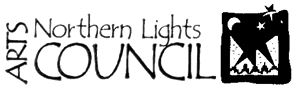 